What will we be learning?Energy transfer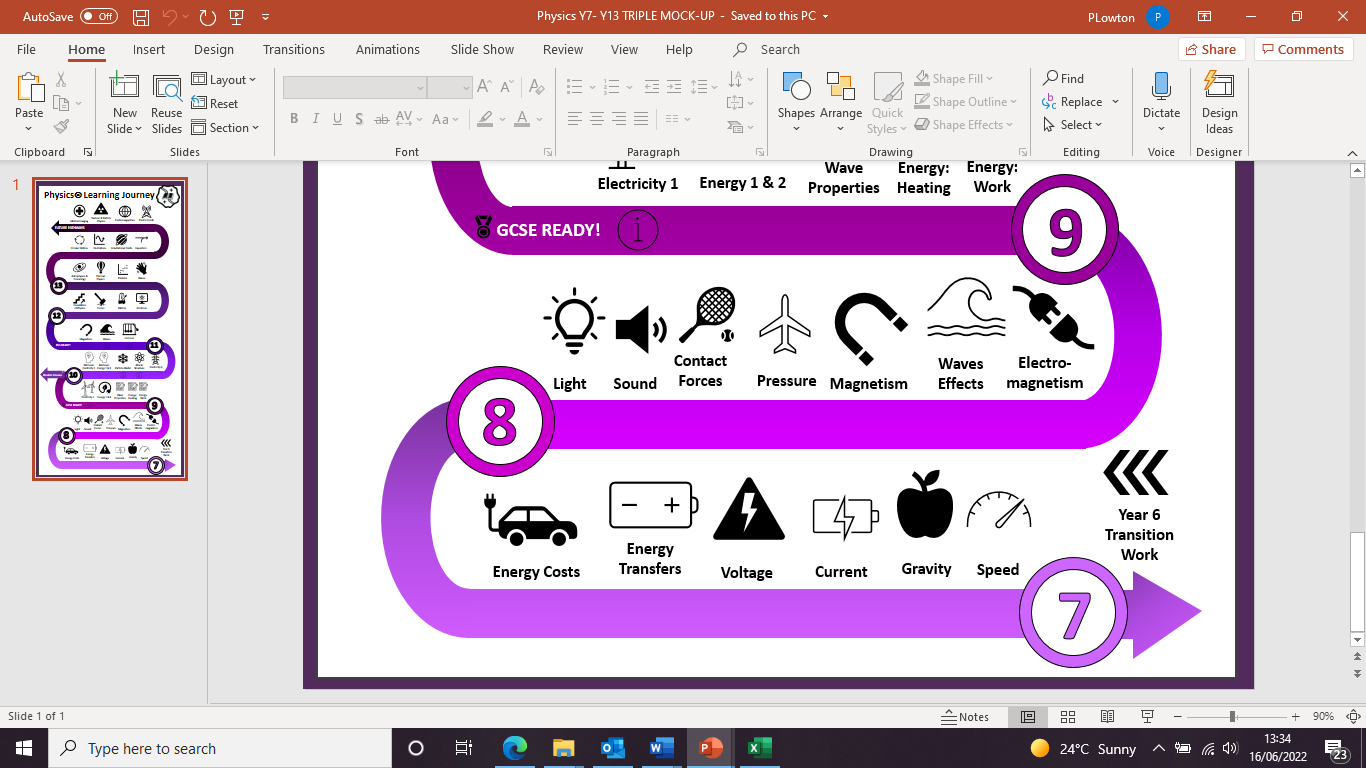 Why this? Why now? Previous Learning CurrentVoltageFuture Learning Energy Cost, Magnetism, electromagnetismEnquiry ProcessesAnalyse Patterns, Draw conclusions, Present data, Justify opinions, Collect data, Present data, Plan variablesKey Words:EnergyStoreTransferProcessUsefulTotalEfficiencyWasteConservationKineticElasticPotentialGravitationalWhat will we learn?The different stores of energyHow energy can be transferred between storesFactors that affect how much energy an object hasThe principle of conservation of energyEfficiencyMisconceptions in this topicEnergy is truly lost in many energy transformations.If energy is conserved, why are we running out of it?Energy can be changed completely from one form to another (no energy losses).Things use up energy.An object at rest has no energyWhat will we learn?The different stores of energyHow energy can be transferred between storesFactors that affect how much energy an object hasThe principle of conservation of energyEfficiencyMisconceptions in this topicEnergy is truly lost in many energy transformations.If energy is conserved, why are we running out of it?Energy can be changed completely from one form to another (no energy losses).Things use up energy.An object at rest has no energyKey Words:EnergyStoreTransferProcessUsefulTotalEfficiencyWasteConservationKineticElasticPotentialGravitationalWhat opportunities are there for wider study?Architects.Civil Engineers.Construction and Building Inspectors.Control and Valve Installers and Repairers.Electrical Engineers.Electricians.Electronics Engineers.What opportunities are there for wider study?Architects.Civil Engineers.Construction and Building Inspectors.Control and Valve Installers and Repairers.Electrical Engineers.Electricians.Electronics Engineers.Key Words:EnergyStoreTransferProcessUsefulTotalEfficiencyWasteConservationKineticElasticPotentialGravitationalHow will I be assessed?End of unit testHow will I be assessed?End of unit testKey Words:EnergyStoreTransferProcessUsefulTotalEfficiencyWasteConservationKineticElasticPotentialGravitational